Dzień dobry kochani  Przed nami kolejny tydzień zmagań z nauką online.Zapraszam w tym tygodniu Was do zabaw i zadań związanych z samodzielnymi zakupami oraz utrzymywaniem porządku w swoim otoczeniu Na początek przeczytaj  (lub poproś kogoś starszego) krótki tekst i odpowiedz na pytania:„Mama poprosiła Anię, aby poszła do sklepu po chleb i syrop od kaszlu.Uszatek przechylił głowę na bok i pomyślał: „Wyręczę Anię”.Wziął pieniądze ze stołu, wziął siatkę na zakupy i pobiegł do sklepu spożywczego. Stanął przed ladą.– Poproszę o syrop od kaszlu – powiedział.– Misiu – odpowiedziała pani zza lady – idź do apteki. Pobiegł Uszatek do apteki. Stanął przy ladzie.– Poproszę o chlebek – szepnął niepewnie.– Chlebek? – zdziwiła się pani sprzedająca leki. -Tu jest apteka, Misiu. Idź do sklepu spożywczego.Wyszedł Uszatek z apteki. Było mu bardzo przykro, że nie umiał wyręczyć Ani”.Pytania (odpowiedź ustnie)O co poprosiła mama Anię?Kto chciał wyręczyć dziewczynkę w robieniu zakupów?Gdzie miś powinien szukać syropu od kaszlu, a gdzie pieczywa?A teraz bajeczka i Wasza ulubiona świnka Peppa „Zakupy”:https://www.youtube.com/watch?v=5XOAvDJV-MQJak myślisz, w jakim sklepie jest kotek na obrazku poniżej? Odszukaj różnice: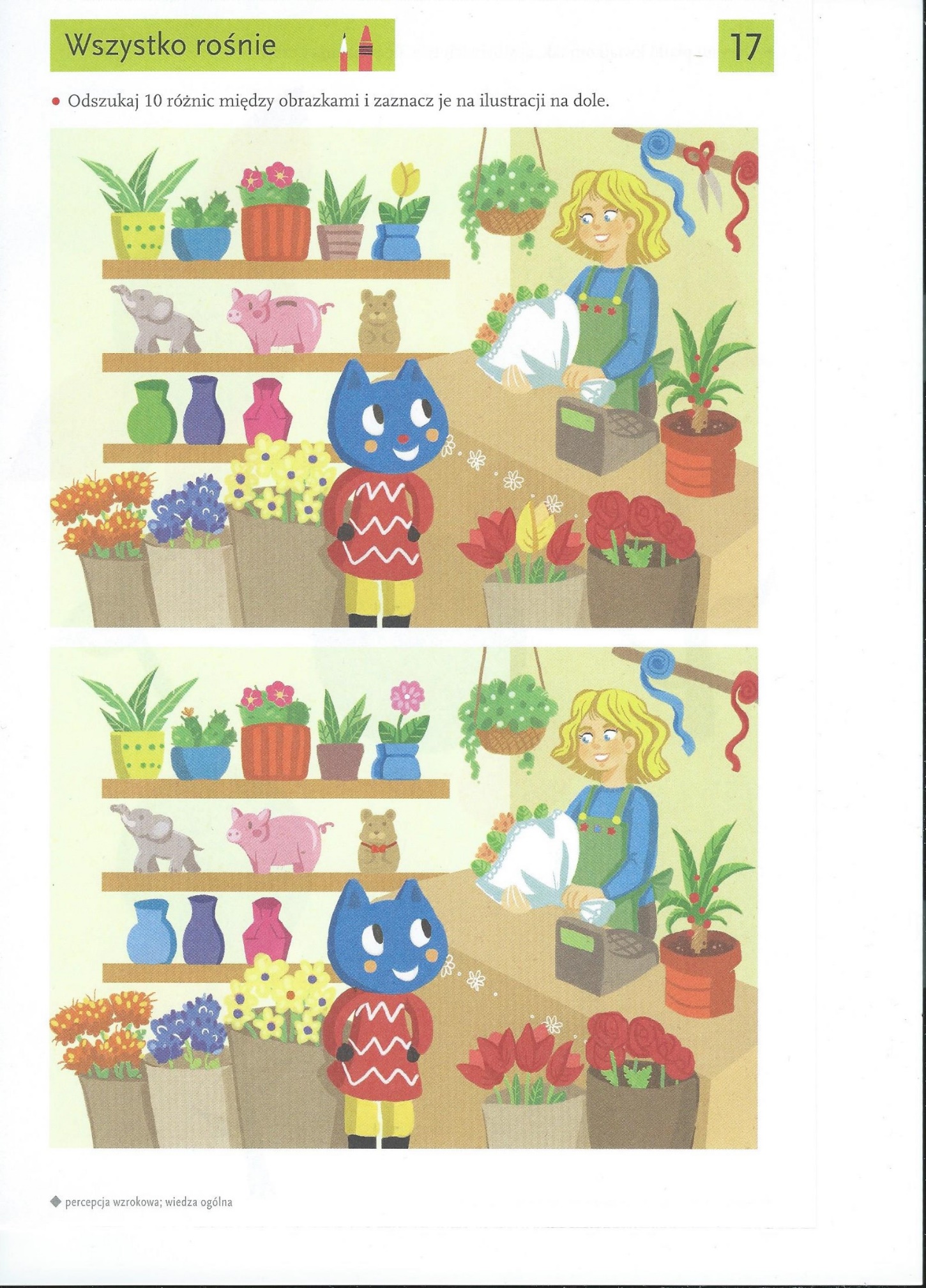     Poniżej znajduje się kilka rodzajów sklepów i produkty, jakie możemy w nich kupić. Dopasuj produkty do odpowiedniego sklepu:             SKLEP ODZIEŻOWY                                  SKLEP ZOOLOGICZNY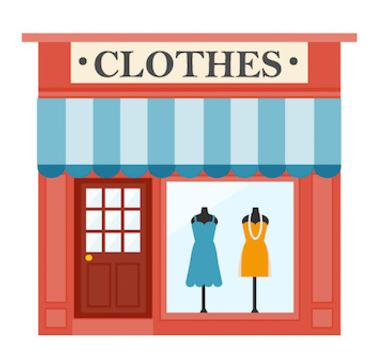 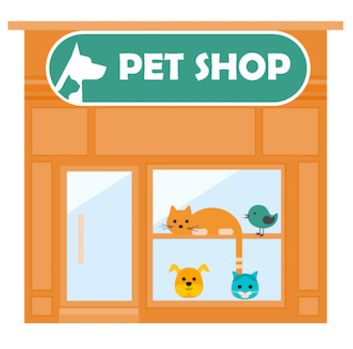                   KSIĘGARNIA                                        SKLEP Z ZABAWKAMI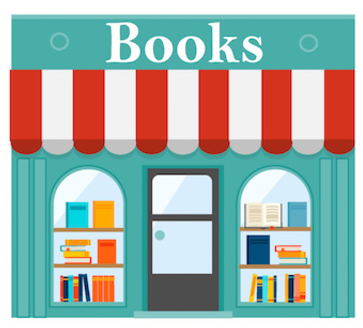 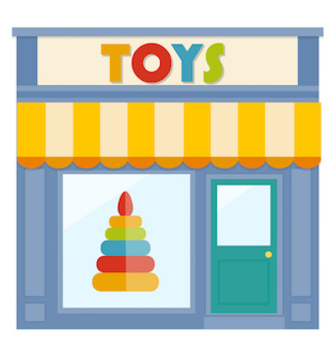                      PIEKARNIA                                                 SKLEP SPOŻYWCZY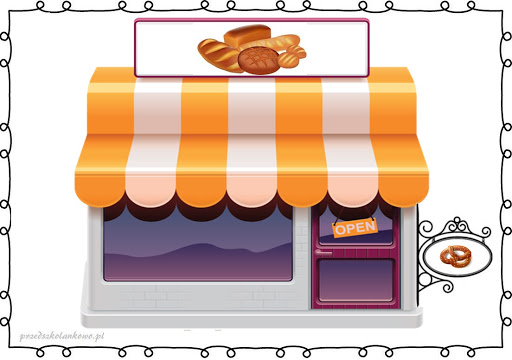 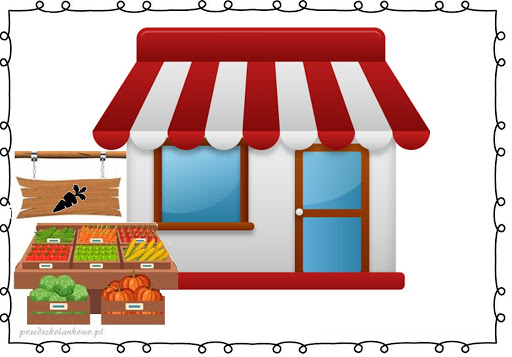                                  APTEKA                                     SKLEP OBUWNICZY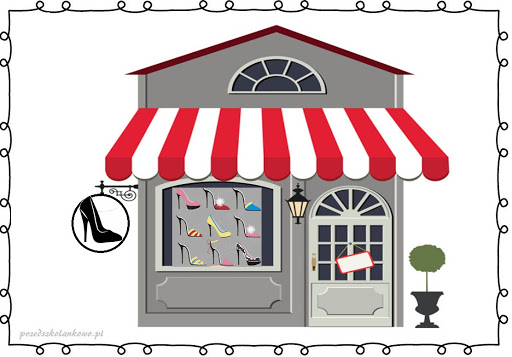 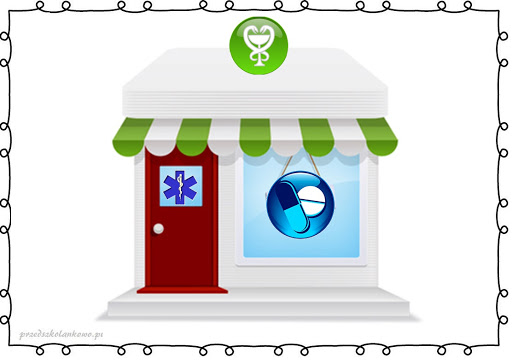 Produkty: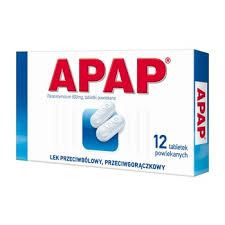 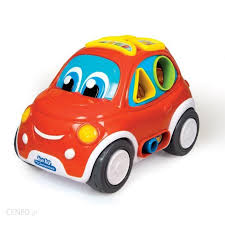 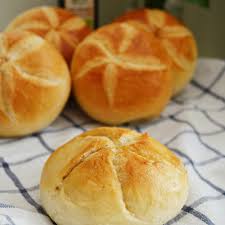 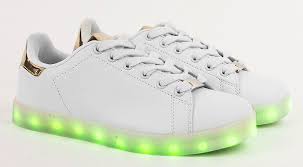 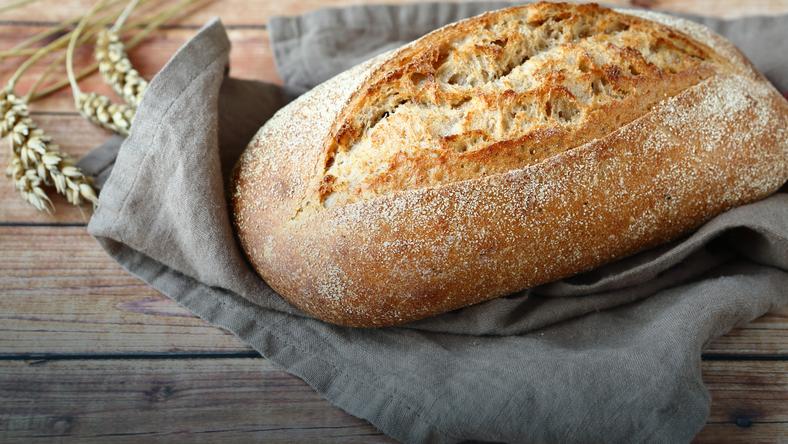 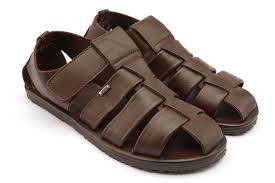 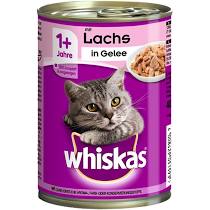 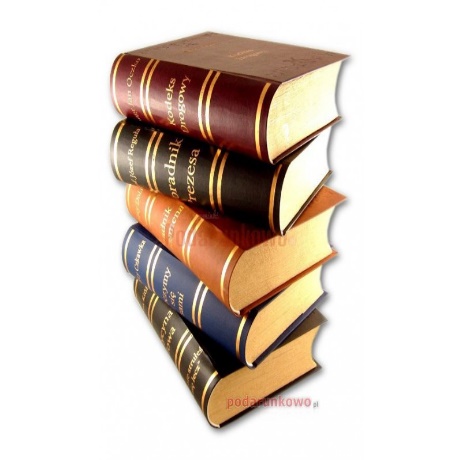 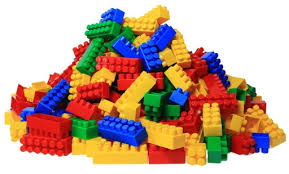 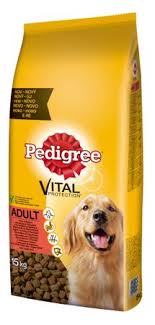 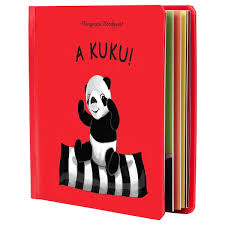 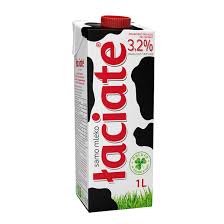 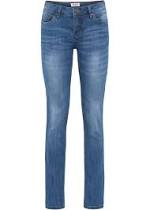 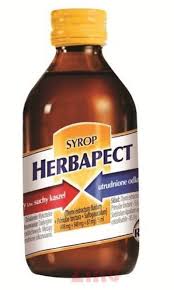 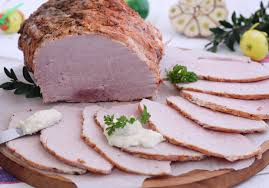 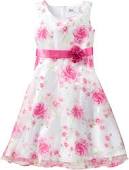 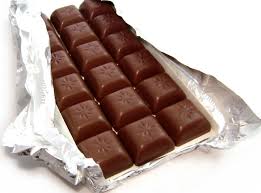 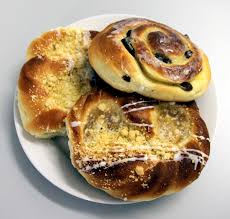 Zachęcam Cię do wspólnej zabawy z rodzicami lub rodzeństwem w sklep. Do zabawy będą potrzebne Wam zabawkowe pieniądze, możesz wydrukować te poniżej i wyciąć lub stworzyć własne na kartce papieru. Produkty, które będziesz sprzedać/kupować to mogą być Twoje zabawki  Udanej zabawy!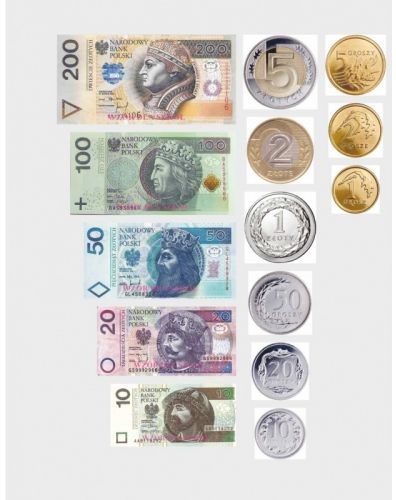 A teraz czas się troszkę poruszać- RUCH TO ZDROWIE Zakręć ruletką i wykonaj wskazane ćwiczenie:https://wordwall.net/pl/resource/893767/wychowanie-fizyczne/wf-online-w-domu-%C4%87wiczeniaKolorowanki tematyczne:Sklep z zabawkami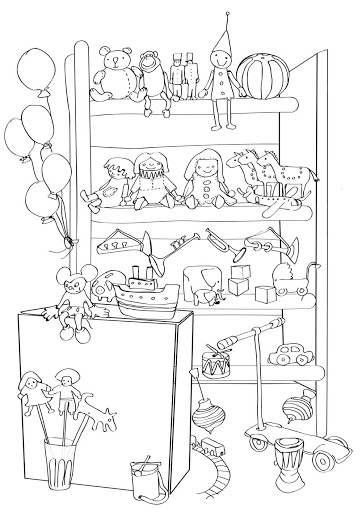 Sprzedawczyni: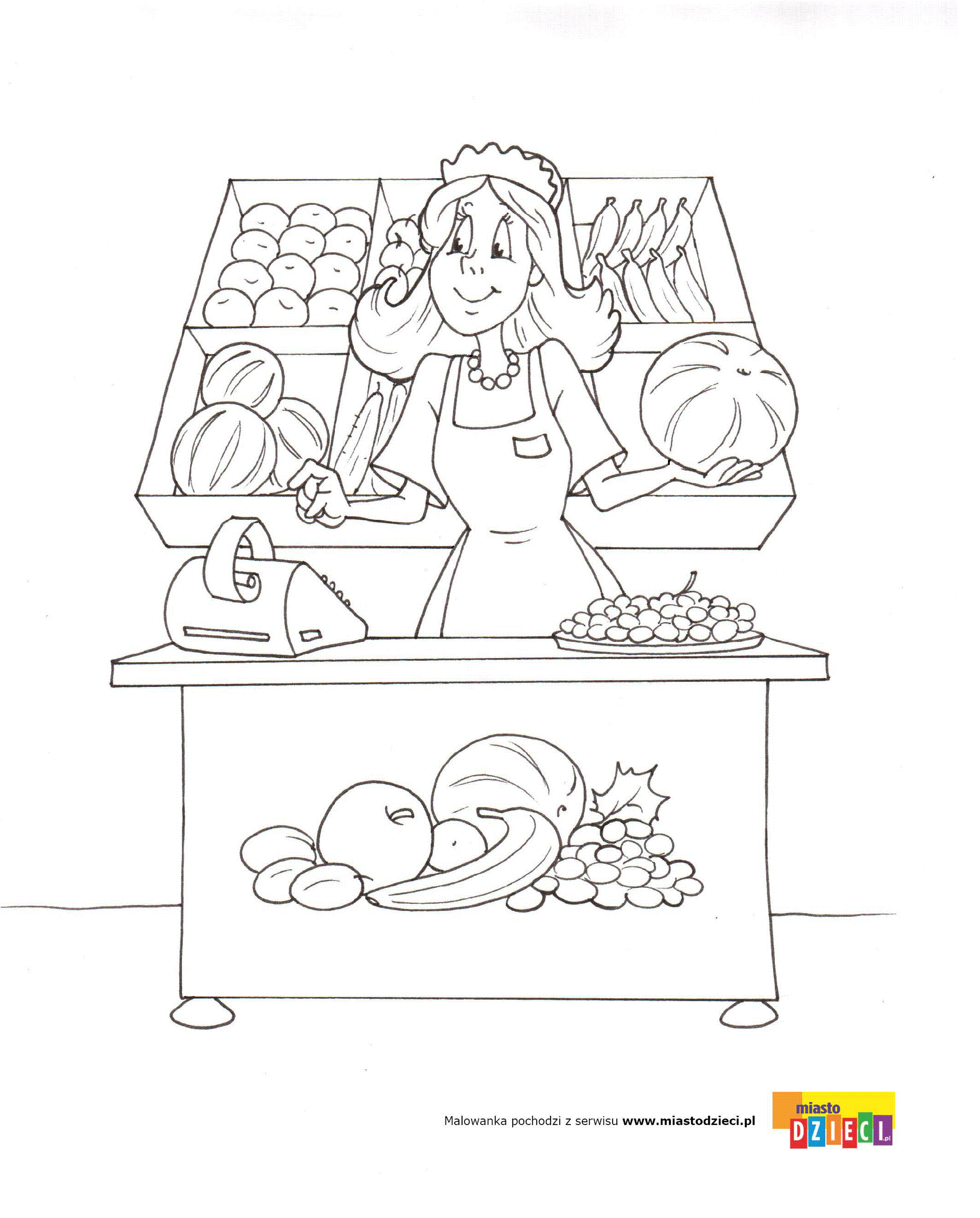 Na straganie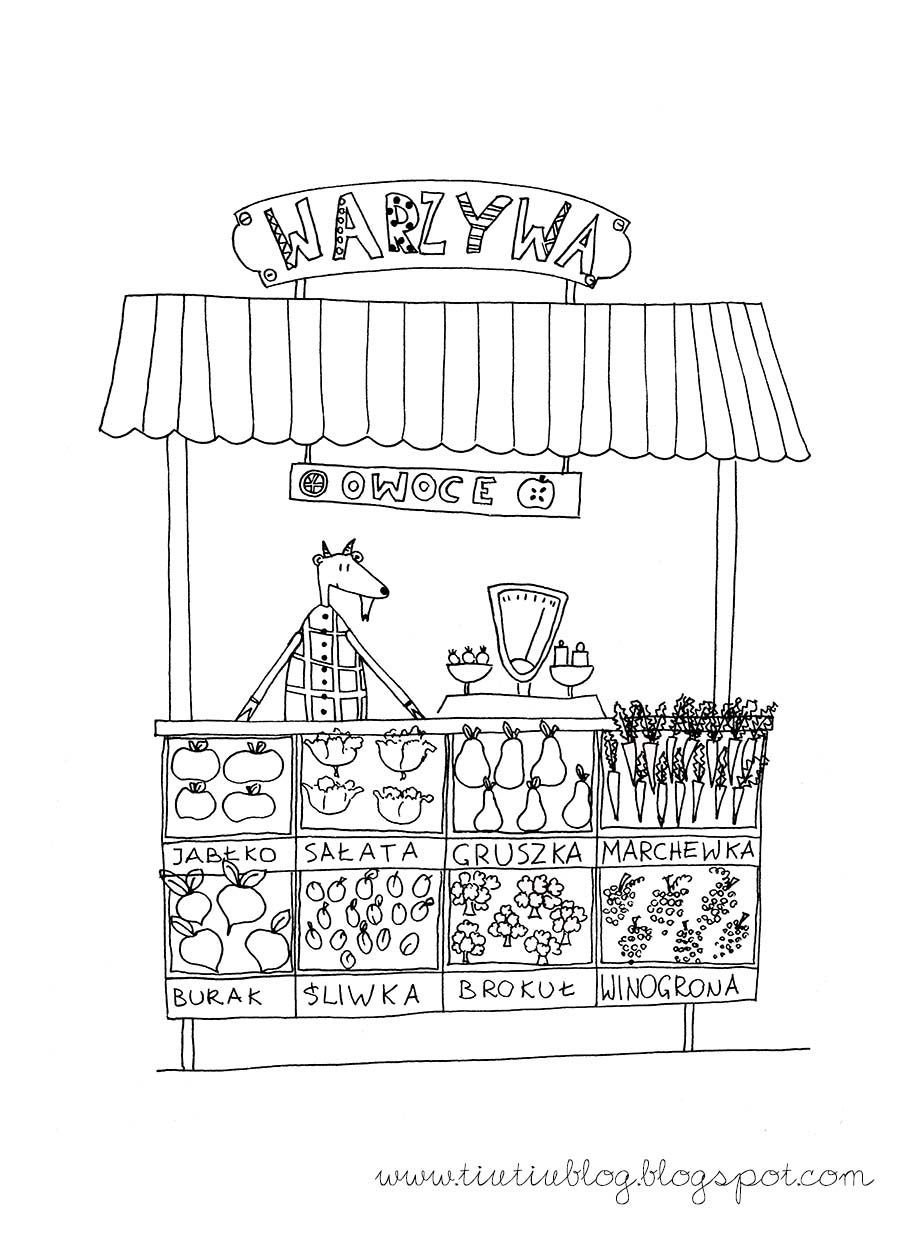 Pozdrawiam Karolina Kapica-Henzel